Choose two of these four patterns and answer the questions.My first pattern is _____.1. Write an equation to describe this pattern.     Explain how you wrote it.
2. What is the value of term 8? Show your work.3. What is the value of term 15? Show your work.4. What is the number of the term with a value of 41?     Explain how you know.
My second pattern is _____.5. Write an equation to describe this pattern.     Explain how you wrote it.
6. What is the value of term 8? Show your work.7. What is the value of term 15? Show your work.8. What is the number of the term with a value of 41? 
Explain how you know.
A. The term value is the number of toothpicks.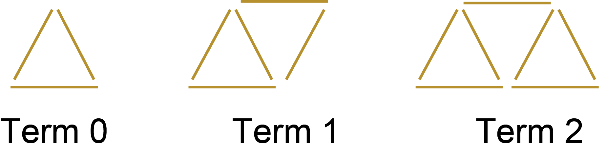 B.This number pattern starts with term 0−10, −7, −4, −1, 2, …C. D.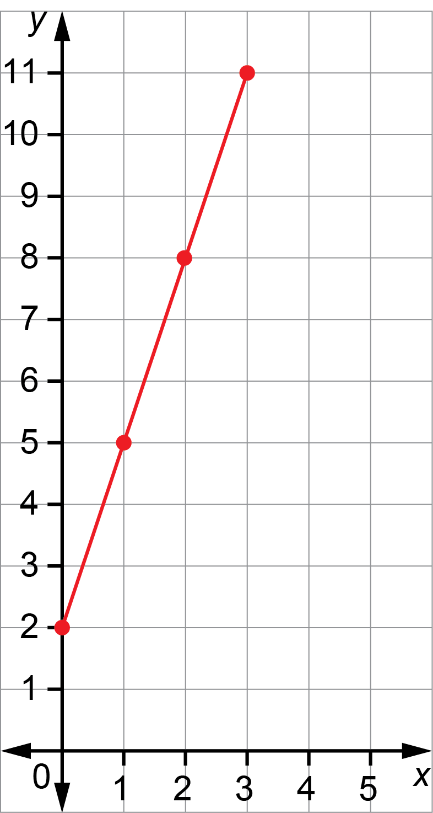 